Interpellation från Vänsterpartiet Gnesta till KS-ordförande Johan Rocklind angående fortsatt timmestrafik på helger för pendeltågen.Det är många som arbetspendlar till och från Gnesta även på helger. Det är de som ser till att bl. a. sjukvård och omsorg, handel och trafik fungerar för de som behöver det under sina lediga dagar.  Den senaste tidens timmestrafik har varit mycket välkomnat för dessa. Regionaltåg är inte alltid ett alternativ för de är ett komplement till pendeltågen. Regionaltåget stannar på ett fåtal stationer: Södertälje Syd, Flemingsberg och Stockholm-central. Resenärer till övriga stationer tar pendeltåget. Eller bilen om det är för krångligt med tåg.  En resenär till Södertälje måste t. ex. byta till pendeltåget för att komma in till Södertälje centrum. Om det är något som resenärer ogillar så är det ombyten! Frågor:Kommer Gnesta kommun att intensifiera kontakten och kraven på Sörmlandsregionen för att få bibehålla timmes trafiken på helgerna?Om det behövs, kommer i så fall Gnesta kommun att anslå medel för att de extra avgångarna ska kunna köras?Vilka är möjligheterna att dela kostnaderna med Södertälje och Stockholm? De är ju också beroende av att pendeltågen är tillgängliga.Gnesta den  8 dec 2020För Vänsterpartiet GnestaLena Staaf			Benny Åberg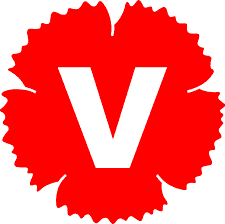 